LAPORAN INDIVIDUPRAKTIK PENGALAMAN LAPANGAN (PPL)LokasiSMK Negeri 1 Magelang01 Juli – 17 September 2013Jl. Cawang No.2 Jurang Ombo, Magelang Selatan Kode Pos 56123 Telepon: (0293) 362172 – 365543 Faximile:(0293) 368821Disusun dan diajukan guna memenuhi persyaratatan dalam menempuhmata kuliah PPL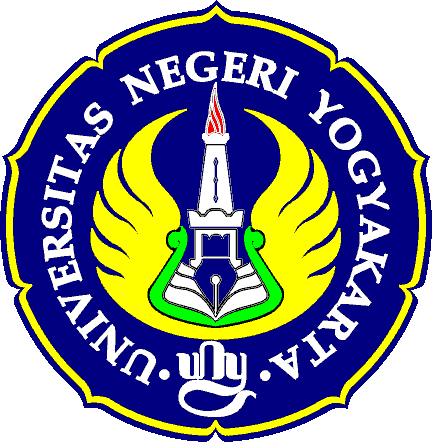 Disusun Oleh :ARIF INDRA UTAMA10520244073PROGRAM STUDI PENDIDIKAN TEKNIK INFORMATIKAFAKULTAS TEKNIKUNIVERSITAS NEGERI YOGYAKARTA2013